PDST Walk Tall will get you the Walk Tall book.Music Generation class on this website.Links.Religion:  Register an account with Grow in Love – use email trial@growinlove.ie									Password: growinlove   Gaeilge; Register an account with Folens Online  - register as a teacher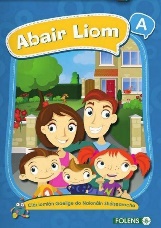 								Use Prim20 as the roll number								Abair Liom c								Resources.CJ Fallon – My.cjfallon.ie.   Click student resources for Maths , English and Small World.Home School Hub. RTE 2 @ 11amCúla4 Scoil TG4 @ 10am.Twinkl – www.twinkl.ie/offer. Code IRLTWINKLHELPS.Maths Mathsframe.co.uk  - written problems and balancing frames.Topmarks.co.uk – mental maths train / Hit the button / Daily 10.Mathsplayground. www.mathsplayground.com  Jet ski addition.IXL maths.Maths is fun.www.arcademics.comwww.coolmaths.comTwinkl – funpack to support counting skills 1st /2nd class.BBC.co.uk bitesize.www.splashlearn.comYoutube kids counting songs for kids.Oxford owl maths resources.Have you got maths eyes.https://nzmaths.co.nzThe maths factor created by Carol Vorderman free membership during school closure.www.helpingwithmaths.comwww.havefunteaching.comwww.primaryresources.co.uk/maths/100squarewww.crickweb.co.uk –interactive hundred square.https://resources.woodlands.junior 100splat squareYoutube. Splashlearn.com/addition-game-for-1stgradersInteractive Base 10 blocks – https://mathsbot.com , https://coolmaths4kids.com or https://www.topmarks.co.ukFolen’s weekly plan for parents on their website . Week 1,2 3 plans have counting activities ( Number ) from Planet Maths that are very useful.https://www.khanacademy.org   Tutorials on renaming.Youtube Inspire maths for renaming.EnglishOxford owl. www.oxfordowl.co.uk.www.storyberries.com  stories and poem.www.worldofdavidwalliams.com www.teachyourmonsterstoread.comStories.audible.com.BBC.co.uk bitesize.www.roalddahl.comwww.wordville.com/reading comprehension.www.borrowbox.comwww.pixton.com  creates storyboards and comic strips.www.speakaboos.comwww.spellingcity.comwww.storylineonline.netwww.mystorybook.comBig Cat Books- username parents@harpercollins.co.uk password parents20.PhonicplayFolens , have now decided to put up a weekly plan for parents designed by Teachers. They cover –ai- in phonics this week. Good resource to do orally to practise sounds.www.storyboardthat.comIrish.www.séidéansí.iewww.duolingo.comwww.teanglann.ie – pronunciationwww.foclóir.ieGaeltalk – gnáthchaint an lae.Cluichí gaeilge  nicurriculumwww.foclóir.iewww.róbo.ieEasyirish.comSESE.Scoilnet. Worldbook online.www.sciencesparks.com.www.askaboutireland.ie/learning zone.www.kidspot.com.au/things-to-do.www.esb.ie.generationtomorrow.Phil of science(@phildublin82/Twitter from Ireland AM.BBC.co.uk bitesizeDublin Zoo webcam.Teded for kids.www.sciencehooks.scoilnet.ie/primarykitchenchemistry sectionwww.somethingfishy.ieSpaceplace.nasa.gov NASA science for kids.National Geographic kids.Horrible Histories Youtube.Scishow kids.Google maps.Primaryscience.ieHttps://birdwatchireland.ieImaginosity (HOME)Explorify. https://explorify.welcome.ac.ukwww.scienceforkids.comwww.weareteachers.comThe Mum Educates Scavenger hunts.Elementary force and motion experiments and activities.Teach Junkie.PDST potential stem learning experiences at home.Youtube Gideon’s world. Force and motion.Discover Primary science experiments and classroom activities.htpps://www.sfi.ie  STEM at home – simple home experiments for all the family.Kids-world- travel-guide.com   Mexico11 surprising facts about Mexico.Physical Education.www.justdance.comP.E with Joe. Joe Wicks.Gonoodle.Cosmic kids yoga.PDST physical literacy.Get active with Twinkl.www.gaaskills.ie  Schoolboys Football Association of Ireland skills challenge.Irish Heart Foundation – get active challenges.www.getset4pe.co.uk.Super Troopers – Laya Healthcare.Visual Arts.National Art Gallery online.Draw with Don. Don Conroy channel,Art with Noel Fielding.Dave Pilkey online art lessons.www.artforkidshub.comwww.kidspot/things-to-doKroKoTak www.Krokotak.comHellokids.comScoilnet www.Iamanartist.iewww.easypeasyandfun.comTATE Kids.Music.Music Generation – link on this website.www.outofthearc.co.ukMusic with Myleene Klass.Classics for Kids.www.dabbledoomusic.comOther.www.codemonkey.comwww.brainpopjnr.comDisney ten minute shake up.Jolly Phonics resources bank for parents.Seomra ranga quiz.NCSE online resources for home.Primaryresources,co.ukPrimaryhomeworkhelp.www.pinterest.comBBCtyping dance mat.www.teachstarter.com www.learninggamesforkids.comjigzone.com/gallery Jigsaws.Funranch.com NEPS activities to develop language and comprehension skills.Virtual School Tours INTO.Learn coding. www.codeacademy.comBBC Food. Baking with Kids.Spot the differences puzzles https://bogglesworld.comwww.funbrain.com online educational games.100 things to do indoors. www.spreadthehappiness.co.uk30 day Lego  play challenge www.mykidstime.com.Youtube kids, Sesame Street relaxation and meditation.www.Activityvillage.co.uk.Coronavirus a book for children by Elizabeth Jenner, Kate Wilson and Nia Roberts.The Mum Educates.Athlone Education centre post weekly school challenges.Everybody Worries eBook    en.calameo.comChester Zoo.Let’s Play Ireland – Gov.ie  has excellent resources .Irish Phrases.Cuir gúna sa chás. Put a dress into the case.Cuir gúna sa chás / ar an leaba / ar an urlár. Put a dress in the case /on the bed / on the floor.Cá bhfuil said ? Where are they?  Tá said sa seomra codlata.Taispeáin dom ……Show meCad a fheiceann sibh ar an leaba / sa chás / ar an urlár ?Mathematical language.And , add  altogether , plus , together , total , number 0-99 , row ,  column , vertically, horizontally , diagonally , counting on , tens , units , tens house , units house , addition house , change , stay the same , empty number line , estimate , round up , round down , bundles of 10/20 , hundred square , value , regroup.We are starting addition with renaming this week. Step 1. Watch the tutorial on Busy At Maths website.Step 2.  Do the activity on Busy At Maths website.Step 3. Complete the exercises in the maths book.If you are having any difficulties please email me for help.Hello everyone, This week has just flown by. I hope you had a great week and a good rest over the weekend. It was wonderful to hear from you this week and see some of the great work you have produced. Your new teachers are doing a fantastic job, well done everybody. My email address is msmdardis1stclass@gmail.com . I wish to thank everybody who responded and sent me their consent to email them the end of year report. I would appreciate it if you could email me back your child’s name and state that you consent to me emailing the end of year report for your child in June if you have not done so already. As I stated before I understand that all circumstances are different and I want to support you and your child. If you wish please forward work by photograph or video to me .It can be something they are proud of, something they enjoyed or that went well for them .I will send back a message as feedback or encouragement. If you encounter any problems with the suggested work please do not hesitate to get in contact with me and I will do my best to resolve them.I see that many of you are participating in Rochfortbridge Rocks , well  done everyone. The rocks are amazing, you should be very proud of your efforts. Another 1st class pupil features in the Examiner this week. Yes Amelia Palmer, I saw you and your family.This week we will start our novel. I hope you have found a Roald Dahl book at home or on line. For information on paired reading go to either https://assets.gov.ie shared/paired reading at home or www.schooldays.ie .I realise that pupils work at different levels and that we are in unusual circumstances so I have decided to let each child set their own pace. I would recommend spending fifteen minutes reading daily.This week in mathematics we will be covering renaming 10 units to 1 ten. This is the first time we have covered this. The tutorials are very good, I recommend watching them before completing the exercises in the book. If you have any questions or problems finding the tutorials please contact me.Second class should have been celebrating their First Communion on Saturday 30th of May unfortunately the celebration has been postponed until it is safe to hold the ceremony. To mark the occasion in first class you can finish work on Thursday and have a super long weekend if you choose. I understand some parents may like to keep their routine and timetable going and that is fine. I have put suggested school work on the timetable. Other parents may wish to choose some games, baking or a virtual tour from the INTO list or Disneyland  (I loved checking it out ) instead. I have put together a list of appropriate educational resources and I update it weekly to help guide you during this school closure. I would advise, that while your child is accessing the websites above that they would have adult supervision.  I understand that children work at different paces and remind you that the school support team have a list of suggested work that you can avail of under SEN on this website.  The weekly plan is just suggested work so please don’t feel under pressure to complete it all. Well done boys and girls, keep up the excellent work. I am so proud of you all. The work you sent me is fantastic, I really enjoyed seeing your efforts and your beautiful smiles. As always I ask you to keep safe and well this week, don’t worry and have lots of fun. Best wishes, Ms. M. Dardis.Make a Paper Aeroplane.Take a sheet of rectangular paper and fold it in half the long way. Drag your nail down along the crease line. Then open the paper. You should have a crisp crease line down the middle.Take one end of the paper and fold back one of the corners, making sure that the inside of the fold lines up with the centre crease. Repeat for the second corner.Fold each outer corner so that it lines up with the centre crease.Fold the aeroplane closed along the main crease.Fold back one wing so that its edge lines up with the centre crease. Do the same for the other wing.Unfold the wings. The plane is now ready for takeoff. Throw it like a dart.Youtube – How to make a Best paper plane jet – easy paper planes that fly far and fast.How long does your plane stay aloft ?How far does it fly ?Hang a hula hoop , can you fly your plane through it ?Monday Tuesday  Wednesday Thursday Friday English Oral – Parts of a book. Pages , blurb,Quote, back cover, spine, front cover, illustrator, author, illustration, title, table of contents, index,glossary.Parts of a book www.teachingideas.co.uk.Reading – Begin reading chapter one of your novel. Roald Dahl made up words for his novels ,  if you find one write it down.Writing- Better English page 79.Comprehension – Megal Helps Out.Spelling – List 32. 3 spellings – walk, talk ,chalk.Oral – Twinkl. The Train Station oral language roi-1-0718.Reading – Continue to read your novel at your own pace.Writing – Better English page 80 – Language.Spelling – List 32. 5 spellings – our, your, tour, pour, colour.Oral- Please look at the instructions below the teacher’s note, follow them and make a paper plane.Reading – Continue to read your novel at your own pace.Writing- Better English page 81 – Sounds.Spelling- List 32. 4 spellings – card, yard, hard, ward.Oral – Role Play.How to complain / receive a complaint.Your child got no homework. Ring the school to complain.Your neighbour plays loud music late at night. Call to complain.Then swop roles.Reading – Continue to read your novel at your own pace.Writing – Free writing – write about a time you were lost or something that made you laugh.Spelling – List 32. 4 spellings – spin, chin, thin, grin.Oral – 20 questions.  Pupils ask questions with yes or no answers to find out who they character/ object is, choose from your novel.Reading – Continue to read the novel at your own pace.Writing – exercises in spelling book for list 32.Spellings – spelling test – list 32. Test page 111.Congratulations girls and boys we have finished our 1st class spelling book. Well done everyone.Gaeilge.Ó Bhéal – Luaschartaí – ag pacáil.Gaeltalk – Dathanna.An teach.Léitheoireacht – L 124 and 125.Scríbhneoireacht –L.126. Éist agus scríobh.Postáer – Dán – Ag Pacáil.Amhrán – Tá mo chás lán.Ó Bhéal – Gaeltalk Youtube . An teach / dathanna.Luashartaí – Ag Pacáil.Léitheoireacht – L124 and 125.Scríbhneoireacht - L  127.Postáer – dán and amhrán.Comhrá – L127 agus ceisteanna.Cuardach 1.Foclóir – 1.Ó Bhéal – Gaeltalk Youtube .Gnáthchaint an lae –revision of class work.Luaschartaí – ag pacáil.L127. Éist leis an gcómhra.Léitheoireacht – l 124 and 125.Scríbhneoireacht- L128. Fíor nó bréagach. True/ false.Postáer – dán and amhrán.Foclóir 2. Cuardach 2.Ó Bhéal – Gaeltalk Youtube – gnáthchaint an lae  and dathanna.L127. Éist leis an gcómhra.Léitheoireacht – L124 and 125.Scríbhneoireacht – L129. Síneadh fada.Teanglann for pronunciation.Postáer – dán and amhrán.Sceál agus ceisteanna.Ó Bhéal – Gaeltalk Youtube – gnáthchaint an lae , an teach , dathanna.Léitheoireacht – l124 and 125.Postáer – dán and amhrán.Twinkl – clothes worksheet pack gaeilge. Do orally.Ó Bhéal – Gaeltalk Youtube – gnáthchaint an lae , an teach , dathanna.Léitheoireacht – l124 and 125.Postáer – dán and amhrán.Twinkl – clothes worksheet pack gaeilge. Do orally.MathsMental maths – WK. 30. Monday test.Tutorial – 16 and 17.Activity – 143A.Busy At Maths – page 143.Regrouping.Inspire maths – adding a one digit number to a two digit number with regrouping. Oxford education.Khan Academy.Both on Youtube.Mental maths – Wk. 30. Tuesday tests.Tutorial – 18.Activity – 144A.Busy At Maths - page 144. Addition 5 – regrouping. Mental maths – Wk. 30. Wednesday test.Tutorial – 19.Activity – 145A.Busy At Maths – page 145. Addition 5 – regrouping. Mental maths – Wk. 30. Thursday test.Tutorial – 19 again.Activity – 146A.Busy At Maths – page 146. The addition house - regrouping.Mental maths – Wk. 30. Friday test.Tutorial – 21.Activity – 148 A.Busy At Maths – page 148. Addition5 – regrouping.Inspire maths – adding 2 two digit numbers with regrouping. Oxford education.Khan Academy.Both on Youtube.P.EMile a day.PDST Physical literacy Activity Book 1. Pages 14-17 movement and Transport.P.E with Joe Wicks.Go Noodle. Trolls: Can’t stop the feeling.GAA Skills.SESE (Hist/Geog/Scien)STEM. Design a boat.Design a boat out of tinfoil. This boat has to be able to float. Now start filling your boat with buttons / pebbles / sweets /coins ect. Guess how many it will take to sink your boat. Test it out now to see how well your boat will float. You can make more than one boat and see which design works best.Boat afloat. Sci show kids. Aluminum Foil Boat Design – STEM lesson. Youtube science buddies.Science Max /Tinfoil boat/Season 1/ kids science. Science. Floating and sinking.Investigate floating and sinking with a wide range of materials and objects from around the house.Make and test predictions about objects that will sink and float.Investigate how some objects may be made to float by hallowing them out.Group objects that will sink and float.Sink or float. Sci show kids.Float or sink. Why things float? Youtube learning junction.Blippi Sink or float. Youtube Blippi.What makes something float or sink?  Youtube kids want to know.Geography.  Mexico. Small World pages 64 and 65.Can you do a little project on Mexico?Write five facts about Mexico or tell someone what you know about Mexico.History. Travel.Amelia Earhart.Youtube – Amelia Earhart for kids.The life and disappearance of Amelia Earhart.Story Time. I am Amelia Earhart. ( Brad Meltzer )S.P.H.E. Feelings and emotions. Walk TALL pages 49 – 54.Lesson 5. Letting off steam.Children recognise anger and learn how to express it appropriately.Lesson 6.When I’m scared I can look for help.Pupils recognise an adult who will listen to their fears/anxieties and talk about them.ArtDesign, draw and colour a sombrero. A Mexican hat.Make a set of maracas.How to make maracas with plastic bottles. Superhands – easy crafts DIY craft ideas. Youtube.Lego challenge. Build a tower taller than yourself or build a maze that a marble can travel through.Religion Register an account with Grow in Love.Email : trial@growinlovePassword : growinlove.Theme 10. Lesson 1.Living in Love.How do we show love.Slideshow on line.Listen to the story ‘Love One Another’Make an act of love voucher for someone in your family telling them how you will show love for them.